第41回ハンセン病医学夏期大学講座参加申込書下記の表に必要事項を記入して、FAX・Ｅメール・郵送のいずれかにてお申し込み下さい。希望コース下記のコースについて、受講を希望するコースに○印を記入して下さい。総合コース、看護・福祉コースは火曜日までの講義を受講後、水曜日の午前から、それぞれのコースに分かれて実習、講義等を行います。（日程表参照）国際医療コースは、水曜日までの受講となります。都合によりご希望に添えない場合もございますので、あらかじめご了承下さい。宿泊希望について1. 若干の宿泊施設が全生園内研修棟にあります。宿泊を希望される方は、下記の「宿泊希望」に○印を付すとともに宿泊希望日に○を付して下さい。（宿泊施設は相部屋で、食事及び石けん・シャンプー等は有りません。）2. 宿泊施設は、人数が限られているため遠方の方を優先しますので、場合によってはお断りする場合もあります。なお、遠方の受講者は前日の 8/4 （日）も宿泊が可能です。3. 宿泊費用は、寝具代として１日１，２００円（税込）です。4. 宿泊施設の設備（風呂、トイレ、食事スペース(冷蔵庫有り)、ポット、電子レンジ等）は、共用となっています。インターネット回線はありません。【　　　　】宿泊希望　（宿泊希望日 　8/4、 8/5、 8/6、 8/7、　8/8）〔 申込先 〕 国立感染症研究所ハンセン病研究センター   庶務課〒189-0002東京都東村山市青葉町4-2-1　　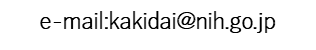 TEL 042-391-8211    FAX 042-394-9092 　                          下記の欄には記入しないで下さい住　所確実に連絡できる先を記入してください〒　　　－〒　　　－TEL住　所確実に連絡できる先を記入してください携帯住　所確実に連絡できる先を記入してください携帯住　所確実に連絡できる先を記入してくださいe-maile-mailFAX住　所確実に連絡できる先を記入してくださいe-maile-mailFAXふりがな性別 男・女 男・女年齢        歳氏　名性別 男・女 男・女年齢        歳所属大学(学部) ・医療関係機関等の名称所属大学(学部) ・医療関係機関等の名称学年又は職名学年又は職名所属大学(学部) ・医療関係機関等の名称所属大学(学部) ・医療関係機関等の名称学年又は職名学年又は職名希望(○印記入)  コ ー　ス 名 　 　     内　　　　　容　　（予　　　　定）総合コースハンセン病・国際協力の講義、基礎医学講義・実習、外来診療見学、多磨全生園入所者との交流会、多磨全生園見学、ハンセン病資料館見学看護・福祉コースハンセン病・国際協力の講義、病棟又は不自由者棟での実習、多磨全生園入所者との交流会、多磨全生園見学、ハンセン病資料館見学国際医療コースハンセン病・国際協力の講義、多磨全生園入所者との交流会、多磨全生園見学、ハンセン病資料館見学受付担当者受付年月日確　　認登録番号     　そ　　の　　他